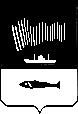 	АДМИНИСТРАЦИЯ ГОРОДА МУРМАНСКА	ПОСТАНОВЛЕНИЕ29.01.2018	                                                                                                                          № 165О внесении изменений в муниципальную программу города Мурманска «Развитие конкурентоспособной экономики» на 2018-2024 годы, утвержденную постановлением администрации 
города Мурманска от 10.11.2017 № 3598В соответствии со статьей 179 Бюджетного кодекса Российской Федерации, Федеральным законом от 06.10.2003 № 131-ФЗ «Об общих принципах организации местного самоуправления в Российской Федерации», Уставом муниципального образования город Мурманск, в целях приведения в соответствие с постановлением администрации города Мурманска от 21.08.2013 № 2143 «Об утверждении Порядка разработки, реализации и оценки эффективности муниципальных программ города Мурманска»                            п о с т а н о в л я ю:1. Внести в муниципальную программу города Мурманска «Развитие конкурентоспособной экономики» на 2018-2024 годы, утвержденную постановлением администрации города Мурманска от 10.11.2017 № 3598, следующие изменения:1.1. Подпрограмму «Развитие и поддержка малого и среднего предпринимательства в городе Мурманске» на 2018-2024 годы дополнить новым разделом 1 «Характеристика проблемы, на решение которой направлена подпрограмма» согласно приложению к настоящему постановлению.1.2. В подразделе «Детализация мероприятий подпрограммы» раздела 3 «Перечень основных мероприятий подпрограммы» подпрограммы «Развитие и поддержка малого и среднего предпринимательства в городе Мурманске» на 2018-2024 годы:1.2.1. В пункте 1 исключить слова «С 2018 года в целях повышения интереса к предпринимательству, улучшению условий для развития бизнеса запланировано проведение Фестиваля предпринимательства.».1.2.2. Пункт 3 после слов «Данные Реестр и Перечень размещены на официальном сайте АГМ (www.citymurmansk.ru) и на портале информационной поддержки малого и среднего предпринимательства КС в сети Интернет (www.mp.murman.ru).» дополнить словами «В соответствии с п. 4 ст. 8 Федерального закона от 24.07.2007 № 209-ФЗ «О развитии малого и среднего предпринимательства в Российской Федерации» и приказом Министерства экономического развития Российской Федерации от 31.05.2017 № 262 «Об утверждении Порядка ведения реестров субъектов малого и среднего предпринимательства  получателей поддержки и Требований к технологическим, программным, лингвистическим, правовым и организационным средствам обеспечения пользования указанными реестрами» КИО ведется реестр субъектов малого и среднего предпринимательства  получателей имущественной поддержки.Данный реестр размещен для ознакомления с ним физических и юридических лиц на официальном сайте АГМ (www.citymurmansk.ru) и на портале информационной поддержки малого и среднего предпринимательства КС в сети Интернет (www.mp.murman.ru).».2. Управлению финансов администрации города Мурманска                (Умушкина О.В.) обеспечить финансирование реализации муниципальной программы города Мурманска «Развитие конкурентоспособной экономики»          на 2018-2024 годы в объеме, установленном решением Совета депутатов города Мурманска о бюджете муниципального образования город Мурманск на соответствующий финансовый год.3. Отделу информационно-технического обеспечения и защиты информации администрации города Мурманска (Кузьмин А.Н.) разместить настоящее постановление с приложением на официальном сайте администрации города Мурманска в сети Интернет.4. Редакции газеты «Вечерний Мурманск» (Хабаров В.А.) опубликовать настоящее постановление с приложением.5. Настоящее постановление вступает в силу со дня официального опубликования и применяется к правоотношениям, возникшим с 01.01.2018.6. Контроль за выполнением настоящего постановления возложить на заместителя главы администрации города Мурманска Кириллова В.Б.Глава администрации города Мурманска                                                                                А.И. СысоевПриложениек постановлению администрации города Мурманскаот __________ № ____               1. Характеристика проблемы, на решение которой                                            направлена подпрограммаВ городе Мурманске в соответствии с данными Единого реестра субъектов малого и среднего предпринимательства (далее – Реестр) Федеральной налоговой службы на конец 2017 года зарегистрировано порядка 16 тысяч субъектов МСП. Из них количество средних предприятий составляет 32 единицы, малых предприятий (в т.ч. микро)  8 666 единиц. Количество индивидуальных предпринимателей составляет 7 123 единицы. По данным Реестра число вновь созданных в 2017 году субъектов МСП составляет 2 093 единицы, из них индивидуальных предпринимателей  1 319 единиц. Потребительский рынок, являясь значительной частью экономики города, призван обеспечивать условия для полного и своевременного удовлетворения спроса населения на потребительские товары и услуги, обеспечивать качество и их безопасность, а также доступность товаров и услуг на всей территории города.По состоянию на 29.12.2017 инфраструктура потребительского рынка представлена: - 1535 магазинами, 78 торговыми комплексами, 3 крупными торгово-развлекательными центрами;- 322 нестационарными торговыми объектами (павильоны, киоски – 198; павильоны и киоски в торгово-остановочных комплексах – 91; автолавки, автоприцепы – 33).- 3 постоянно действующими ярмарками; - 1 универсальным розничным рынком. На территории муниципального образования город Мурманск федеральная продовольственных сеть представлена следующими организациями: «ДИКСИ», «Тандер», «О`КЕЙ», «БЭСТ ПРАЙС», «ТД «Интерторг», «X5 Retail Group»,  сетью магазинов японской и китайской кухни.Региональная продовольственная сеть представлена магазинами «Евророс», «Яблочко», «7 дней», «Твой», «Сити Гурмэ».Фактическая обеспеченность населения торговыми площадями – 977,33 кв.м на 1000 жителей, в т.ч:- по продаже непродовольственных товаров – 628,81 кв. м;- по продаже продовольственных товаров – 348,52 кв. м;- 603 объектами бытового обслуживания населения (без учёта приёмных пунктов бытового обслуживания, принимающих заказы от населения);- 392 объектами общественного питания.Вовлечение экономически активного населения в предпринимательскую деятельность способствует росту благосостояния в обществе, обеспечению социально-политической стабильности, поддержанию занятости населения, увеличению поступлений в бюджеты всех уровней.На территории муниципального образования город Мурманск к факторам, сдерживающим развитие субъектов МСП, можно отнести:- ограниченный потенциал для развития производственных видов деятельности. Необходимо обеспечить рост производства малых предприятий в отраслях, ориентированных на внутреннее потребление (как населения, так и крупных предприятий);- высокую стоимость ресурсов: энерго- и теплоресурсов, аренды земли и помещений;-  недостаток инвестиций для приобретения современного оборудования. Кредитные ресурсы банков остаются недоступными для многих малых и, прежде всего, начинающих и инновационных предприятий, не имеющих собственных свободных денежных средств и необходимого залогового обеспечения.В этой связи решение вопросов поддержки малого и среднего предпринимательства и развития потребительского рынка товаров и услуг требует использования системного подхода, основанного на реализации подпрограммы, разработанной с учетом потребностей и проблем малого и среднего предпринимательства и обеспечивающей всестороннее взаимодействие органов власти и бизнеса с целью оказания основных видов поддержки субъектам МСП.В период 2014-2017 годов поддержка субъектов МСП осуществлялась в соответствии с муниципальной программой города Мурманска «Развитие конкурентоспособной экономики» на 2014-2019 годы, утвержденной постановлением администрации города Мурманска от 08.11.2013 № 3186. В период реализации программы все виды поддержки субъектам МСП были реализованы в полном объеме. Подпрограмма «Развитие и поддержка малого и среднего предпринимательства в городе Мурманске» на 2018-2024 определяет комплекс мероприятий, направленных на создание условий для развития малого и среднего предпринимательства в целях поддержки и развития реального сектора экономики города. Мероприятия реализуют органы местного самоуправления, а также организации инфраструктуры поддержки субъектов МСП, созданной в соответствии с Федеральным законом от 24.07.2007              № 209-ФЗ «О развитии малого и среднего предпринимательства в Российской Федерации».В период действия подпрограммы запланированы мероприятия информационно-консультационной, финансовой и имущественной поддержки. _______________________________________